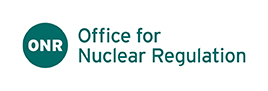 Warrant for the Provision of Technical Support Services to The Office for Nuclear Regulation (ONR)1	WHEREAS1.1	This Warrant will be subject to the terms of this Agreement and the overarching Terms and Conditions of Framework Agreement, referenced 1.11.4.3181 for the Provision of Technical Support Services to the Office for Nuclear Regulation.  Where any conflict exists between the clauses in this Contract and the Terms and Conditions, then the clauses in this Contract will prevail.  1.2	The Contractor was successful as a result of a competitive tendering 	exercise under tender reference ONR/T3394 to deliver the above services 	under Lot 2 of the Framework Agreement.2	PROGRAMME OF WORK2.1	The Programme of Work to be carried out will comprise the complete schedule of services, as described in the Contractor’s proposal detailed at Annex 1.3	DURATION3.1	The Services shall commence on 13 May 2019 and shall be completed by 31 May 2021.4	CONTRACT MANAGEMENT4.1	The ONR Contract Manager who will be responsible for liaison and certifying completion of the provision and overall management of the Services is :	Name  			Contact Tel No. 			e-mail: 4.2	The Technical Support Contract Manager who will be responsible for liason and certifying completion of the provision and overall management of the Service is:	Name  			Contact Tel No. 		e-mail: 		5	REPORTING REQUIREMENTS5.1	The reporting requirements applicable relating to the delivery of the Services are described in Annex 2.5.2	Draft and Final Reports should be submitted by e-mail to onr.invoices@onr.gov.uk6	MAXIMUM COST6.1	The total cost for providing the service will be £543,756.92 exclusive of VAT. Any additional costs will be agreed in advance with the ONR Contract Manager and be subject to clause 7 Variation to Warrant.7	INVOICING7.1	An electronic invoice should be submitted by e-mail to: onr.invoices@onr.gov.uk7.2	The ONR shall make payment of agreed costs in arrears within 30 days of the acceptance of the invoice subject to the satisfactory reporting in accordance with Clause 5 hereof.7.3	Payment will be made subject to Clause 2 of Schedule C, Call-Off Contract of the Framework Agreement.8	VARIATION TO WARRANT8.1	Except where expressly stated in this Warrant, no change, amendment or modification shall be effective unless in writing and signed by the duly authorised representatives of both parties.8.2	Any agreed changes to the Warrant or Scope of Service will be in the form of a Warrant Amendment, which will be raised and issued by the HSE Procurement Unit, on behalf of the Office for Nuclear Regulation (ONR).SIGNATORIESIn Witness Whereof this Warrant to the Framework Agreement has been agreed:Duly authorised to sign on behalf ofFRAZER-NASH CONSULTANCY LTD5th Floor, Malt Building, Wilderspool Business Park, Greenalls Avenue, Warrington, Cheshire, WA4 5HLDuly authorised to sign on behalf of theOFFICE FOR NUCLEAR REGULATIONRedgrave Court, Merton Road, Bootle, Merseyside L20 7HS Annex 1PROGRAMME OF WORKThe Contractor shall undertake the “Programme of Work titled UK HPR1000 Generic Design Assessment – Independent Review of PSA Submissions”, dated 27 March 2019 and referenced 61297/90211L, a copy of which is embedded within this Annex 1.and the Contractor’s proposalAnnex 2PROJECT PROGRESS REPORTWithin the Progress Report, Contractors should seek to provide ONR with an assurance about the status of the contract in terms of progress towards delivering the required work to the agreed quality, within agreed timescales and cost.Where you cannot provide this assurance, you should clearly detail the corrective action you are taking to address any shortcomings.Progress reports must be submitted in the format attached.  Progress report templates must be completed at the beginning of each contract, with all content being agreed at initial start-up meeting.  A progress report must be updated and returned each month, even if no change from previous return and completed in accordance with ONR’s reporting deadline requirements.Please note that invoices submitted without a properly completed Progress Report will be rejected.Project TitleUK HPR1000 GDA – Independent Review of PSA SubmissionsONR Project No.ONR395HSE Reference1.11.4.3394.ContractorFrazer-Nash Consultancy LtdSignatureName in CapitalsPositionDateSignatureName in CapitalsPositionDate